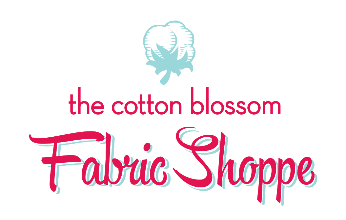 Class: Garden Cat – @ 80” Square QuiltDate: March 24, 2023, 12:30 PM – 4PM or March 25, 2023, 9:30AM – 1PMClass Fee: $45Skill Level: Confident Beginner Items needed for class must be purchased from The Cotton Blossom (fabric, patterns, rulers, books, specialty thread, etc.) If you have basic sewing supplies and they are not listed below, please bring those (pins, scissors, seam ripper, needles, thread, etc.).Who can resist these adorable cats peeking out among the Garden Path blocks?  Time to try pictorial piecing!  The cats are set with alternate blocks in a delightful diagonal grid. Techniques include special tips on sew and flip corners, sub cutting strata to create 4-patch blocks, and the construction of both blocks.  Supplies Needed:“Playful Precut Quilts” book  (other classes will be taught from this book throughout the year)Layer Cake consisting of several color families that contrast well with the background fabric3 ¼ Yards of backgroundThread to match background1 ½ Yards of Accent color for cornerstones and binding1 yard for Outer Border5 yards backingRotary Cutter with New Blade and MatRulers:  12.5” square ruler and 6.5” square rulerIndividual pressing station is helpfulSewing machine in good working order with ¼” footBest PressBasic Sewing SuppliesPre-Class Homework:Reference the cutting instructions on page 24Cut the background (white solid) and the accent (red floral)        Place pieces into baggies according to sizeDo NOT cut the layer cake squares (5” precut squares)DO NOT cut Borders.The Cotton Blossom Fabric Shoppe Class Policy:1)	To reserve a spot in a class you must pre-register in store or online. All fees are required at time of registration.2)	Most classes require supplies in addition to the instruction fee.3)	Typically, there is not enough time prior to class to shop for the class, so we ask that you purchase all fabric and supplies at least one day prior to class.4)	Basic sewing supplies will be needed for each class. * Supplies specific to the class must be purchased from The Cotton Blossom (fabric, books, rulers). A supply list will be available at registration. Our expertise in coordinating fabrics and selecting proper tools is part of your lesson before class starts.5)	You must cancel more than 7 days prior to class for a refund (your choice of a refund or store credit). If you are unable to make class and you cancel within 7 days of the class, the class fee is non-refundable. However, we are happy to offer a spot in another class with the same instructor at a later date.6)	Most classes have a minimum enrollment (usually 3 students). If the class is cancelled due to low enrollment, you will be notified & all course fees will be returned in full (your choice of a refund or store credit).7)	Patterns, books, and handouts cannot be shared or photo-copied due to copyright laws.8)	Guests are not allowed in classroom.9)	All machine brands are welcome in our classroom.10)	A limited number of classroom machines are available for use. Please indicate at time of registration if you'd like to use one of our machines.11)        Your Sewing Machine must be in good working order, and you need to know how to thread it and operate it (except when noted in beginner sewing class). It is suggested that if you have not used your machine in a while, you should have it serviced. We do not recommend “borrowing one from a friend who hasn’t used it for years!” Our teachers cannot use valuable class time to try and repair or figure out how to operate it. If you have unforeseen problems with your machine during class, we are happy to let you borrow one of our machines when available.*BASIC SEWING SUPPLIES: Scissors, pins, seam ripper, pen, paper, needles, thread, ruler, and thread. If you have supplies at home bring them. Specialty items needed for class (pattern, book, fabric, ruler) must be purchased at The Cotton Blossom. Please make every effort to made supply purchases prior to class.We pledge to do our best to make sure your project is a complete success! 